UPAYA PENINGKATAN PRESTASI BELAJAR SISWA DITINJAU DARI ASPEK KREATIVITAS, KEMANDIRIAN, GAYA BELAJAR DAN FASILITAS BELAJAR  SMK NEGERI 1 SRAGEN TESISDiajukan untuk Memenuhi Sebagian Persyaratan MemperolehGelar Magister Sains (M.Si) Oleh :NUR ATIK JUWANTI          2020P20041PROGRAM STUDI MAGISTER  ILMU MANAJEMENPROGRAM PASCASARJANAUNIVERSITAS ISLAM BATIKSURAKARTA2022LEMBAR PENGESAHAN TESIS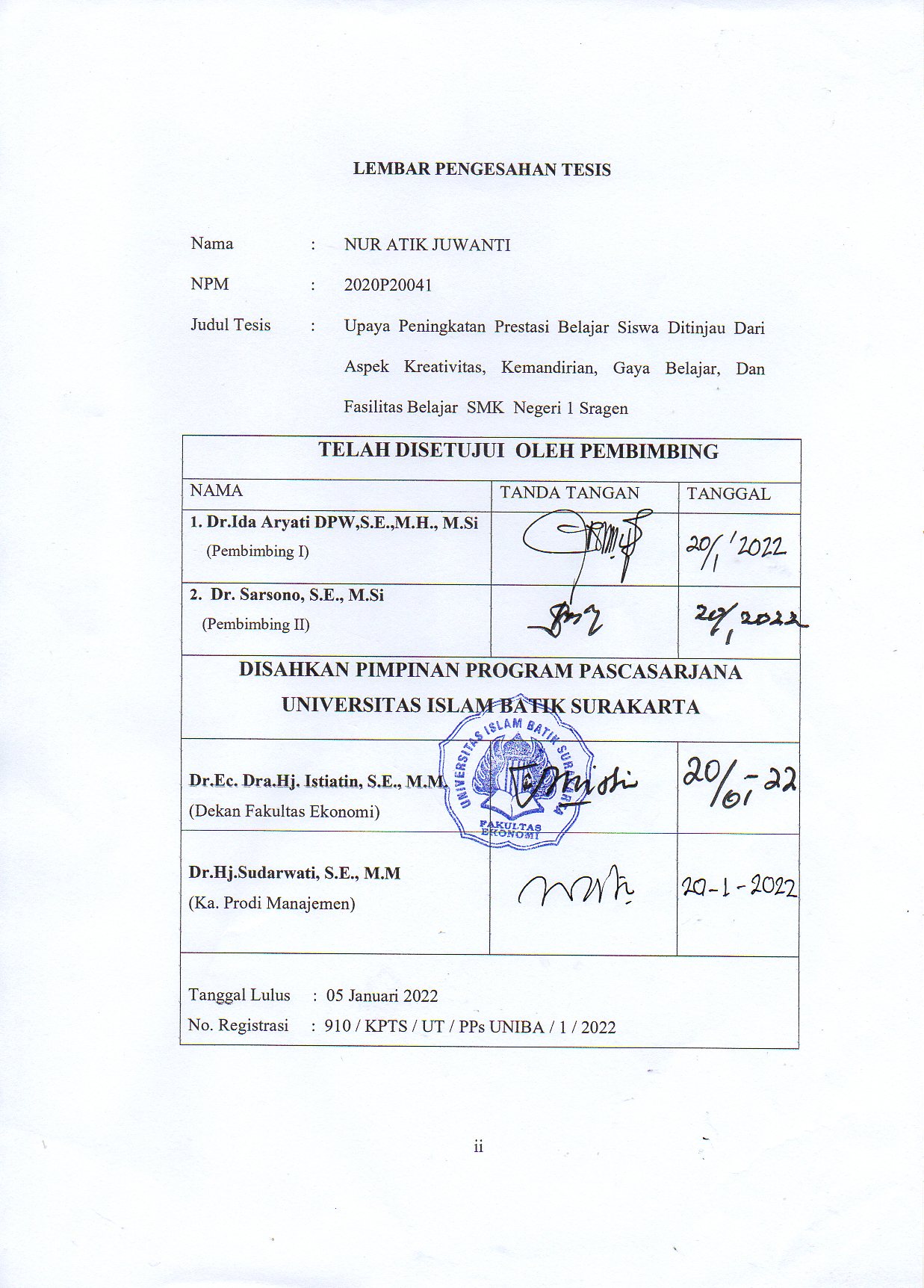 LEMBAR PENGESAHAN TIM PENGUJI TESIS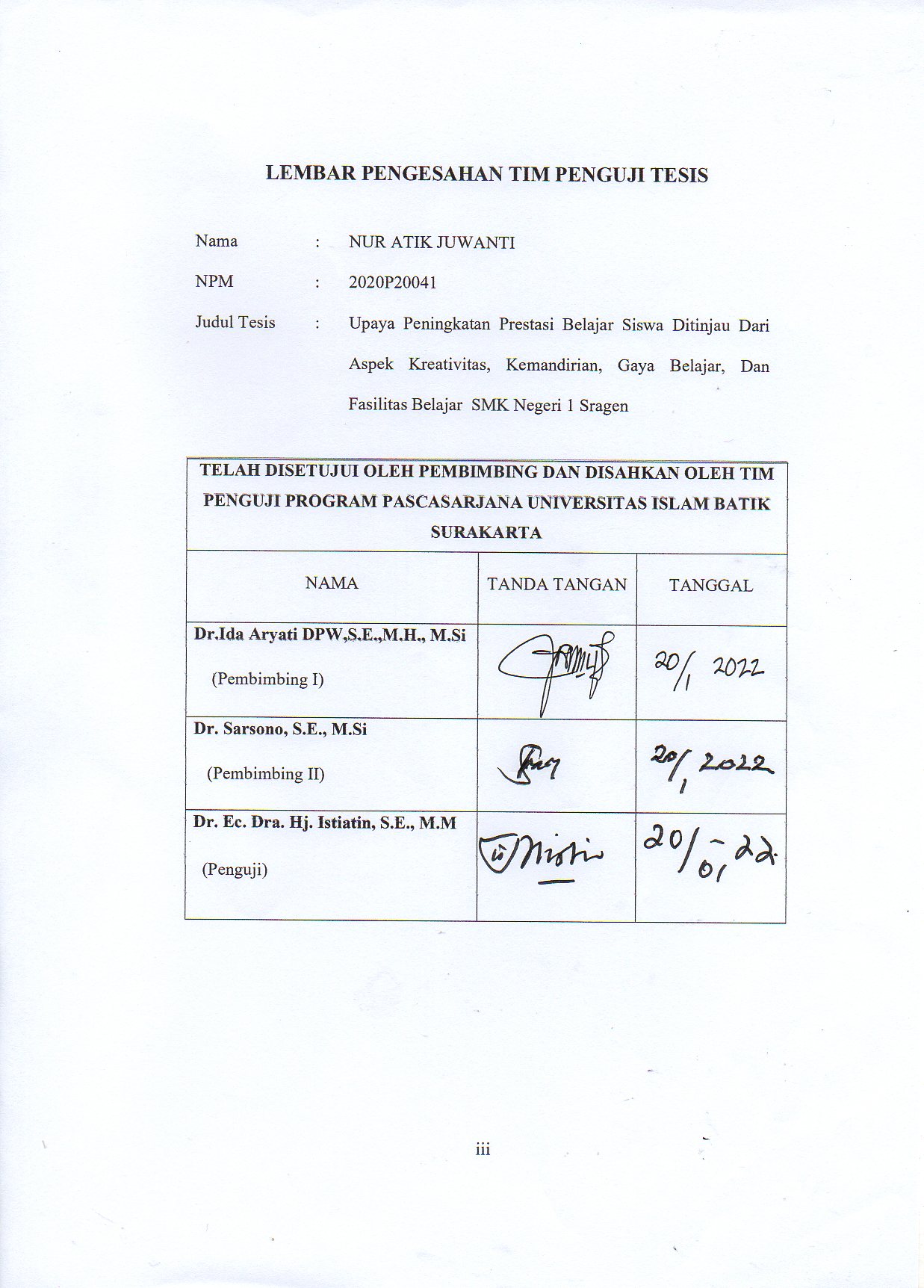 SURAT PERNYATAAN KEASLIAN TESISSaya yang bertanda tangan di bawah ini :Nama			:NUR ATIK JUWANTINPM			:2020P20041Judul Tesis		:Upaya Peningkatan Prestasi Belajar Siswa Ditinjau Dari Aspek Kreativitas, Kemandirian, Gaya Belajar, Dan Fasilitas Belajar  SMK Negeri 1 SragenDengan ini saya menyatakan bahwa tesis yang saya ajukan ini adalah hasil karya saya sendiri dan belum pernah diajukan untuk memperoleh gelar Magister di suatu Perguruan Tinggi, dan sepanjang pengetahuan saya tesis ini tidak terdapat karya atau pendapat yang pernah ditulis atau diterbitkan oleh orang lain kecuali yang diacu dalam naskah ini secara tertulis dan disebutkan dalam daftar pustaka.Surakarta,      Januari 2022	     Nur Atik Juwanti MOTTO Dan barang siapa berjihad, maka sesungguhnya jihadnya itu untuk dirinya sendiri. Sungguh, Allah Maha Kaya (tidak memerlukan sesuatu) dari seluruh alam.           (Q.S. Al-Ankabut, ayat 6) Jangan melihat siapa yang berkata tapi lihatlah apa yang dikatakan.(Ali bin Abu Thalib)Maka barang siapa mengerjakan kebaikan seberat zarrah, niscaya dia akan melihat (balasan)nya.                                                                               (Q.S. Az-Zalzalah, ayat7)PERSEMBAHANBapak dan Ibu, Suami dan Anak-anakku tercinta terimakasih untuk doa dan dukungan yang selalu diberikan sampai tesis ini selesai.Saudara-saudaraku terimakasih untuk doa yang selalu diberikan sampai tesis ini selesai.Teman- teman  angkatan 30B Program Pascasarjana Unversitas Islam Batik Surakarta yang telah berjuang bersama-sama.Teman- teman  SMK Negeri 1 Sragen terimakasih untuk doa  dan motivasi yang selalu diberikan sampai tesis ini selesai.Almamaterku TercintaKATA PENGANTARAlhamdulillah puji syukur penulis panjatkan atas kehadirat Allah SWT, yang telah melimpahkan rahmat dan hidayah-Nya kepada penulis, sehingga penulis dapat menyelesaikan tesis ini dengan tepat waktu. Penelitian dan penyusunan tesis ini merupakan sebagian syarat/ tugas akhir penyelesaian studi pada Program Pascasarjana (PPs) Magister Manajemen Universitas Islam Batik (UNIBA) Surakarta. Selama penelitian dan proses penyusunan tesis ini, saya banyak memperoleh bantuan dari berbagai pihak. Oleh karena itu saya menyampaikan ucapan terima kasih yang tak terhingga kepada yang terhormat :Dr. H. Amir Junaidi, S.H., M.H selaku Rektor Universitas Islam Batik Surakarta.Dr. Ec. Dra. Hj. Istiatin, SE.MM, selaku Dekan Fakultas Ekonomi Universitas Islam Batik Surakarta.Dr.Hj. Sudarwati, SE, MM selaku Ketua Program Studi Magister Manajemen Universitas Islam Batik Surakarta.Dr.Ida Aryati DPW,SE,M.H, M.Si selaku Dosen Pembimbing I atas perhatian dan kesabarannya memberikan bimbingan dan pengarahan kepada penulis, sehingga penulisan tesis ini berjalan lancar.Dr. Sarsono, SE, M.Si selaku pembimbing II yang telah memberikan ijin penyusunan tesis serta memberikan bimbingan, pengarahan, saran, dan motivasi kepada penulis dari awal sampai dengan terselesaikannya penyusunan tesis ini.Bapak dan Ibu Tim penguji yang menguji tesis ini dengan memberikan kritikan dan masukan-masukan demi kesempurnaan tesis ini.Bapak dan Ibu Dosen Universitas Islam Batik Surakarta yang telah membantu penulis dalam pembekalan materi untuk penyusunan proposal tesis ini.Keluarga besar SMK Negeri 1 Sragen yang telah memberikan partisipasinya dalam menyelesaikan penelitian ini.Semoga semua bantuan yang diberikan dari semua pihak, menjadi amal soleh dan mendapat imbalan dari Allah SWT. Saya sangat menyadari bahwa karena keterbatasan pengetahuan, kemampuan dan waktu yang tersedia menyebabkan penyusunan tesis ini masih jauh dari kesempurnaan. Oleh karena itu, saran dan kritik yang sifatnya membangun sangat diharapkan untuk kesempurnaan tesis ini. Semoga tesis ini bermanfaat bagi semua pihak yang membutuhkan.          Surakarta,     Januari 2022								   Penulis     Nur Atik JuwantiDAFTAR ISI										      HalamanHALAMAN JUDUL		iHALAMAN LEMBAR PENGESAHAN TESIS 	iiHALAMAN LEMBAR PENGESAHAN TIM PENGUJI TESIS	iiiHALAMAN LEMBAR PERNYATAAN KEASLIAN TESIS	ivMOTTO...........................	vPERSEMBAHAN   	viKATA PENGANTAR   	viiDAFTAR ISI  	................	 ixDAFTAR TABEL		xiDAFTAR GAMBAR  	xiiDAFTAR LAMPIRAN	xiiiABSTRAK		xivABSTRACT		xvBAB I	PENDAHULUAN		1Latar Belakang Masalah	1Identifikasi Masalah		6Perumusan Masalah		7Batasan Masalah		8Tujuan Penelitian     	8Manfaat Penelitian     	9BAB II	LANDASAN TEORI		11Kajian Teori              	 	11Prestasi Belajar	   	11Kreativitas	 	18Kemandirian		23Gaya Belajar		25Fasilitas Belajar		31Penelitian yang Relevan		37Kerangka Berpikir		41Hipotesis Penelitian		43BAB III	METODOLOGI PENELITIAN  		48Desain Penelitian		48Tempat dan Waktu Penelitian		48Populasi dan Sampel		49Teknik Sampling		50Variabel Penelitian		50Teknik Pengumpulan Data		51	Definisi Operasional Variabel		53Tehnik Pengolahan Data dan Uji Instrumen	56BAB IV HASIL PENELITIAN DAN ANALISIS DATA	67Gambaran Umum SMK Negeri 1 Sragen	67Deskripsi Obyek Penelitian		73Penguji Persyaratan Pengolahan Data	75Interprestasi dan Pembahasan		83BAB V KESIMPULAN, IMPLIKASI DAN SARAN	88Kesimpulan		88Implikasi		88Saran		91DAFTAR PUSTAKA		93LAMPIRAN		DAFTAR TABELTabel II.1	Penelitian Terdahulu		37Tabel III.1	Skor Alternatif Jawaban….	52Tabel III.2	Definisi Operasional Variabel	53Tabel III.3	Uji Validitas Kreativitas		57Tabel III.4	Uji Validitas Kemandirian	58Tabel III.5	Uji Validitas Gaya belajar	58Tabel III.6	Uji Validitas Fasilitas Belajar	59Tabel III.7	Uji Validitas Prestasi belajar	59Tabel III.8	Hasil Uji Reliabilitas		61Tabel IV.1	Data Kepala Sekolah dan Wakasek SMK Negeri 1 Sragen	71Tabel IV.2	Data Keadaan Guru di SMK Negeri 1 Sragen	71Tabel IV.3	Data Keadaan Karyawan SMK Negeri 1 Sragen	72Tabel IV.4	Data Keadaan Siswa SMK Negeri 1 Sragen	72Tabel IV.5	Deskripsi Responden Berdasarkan Jumlah Nilai	73Tabel IV.6	Deskripsi Responden Berdasarkan Umur	74Tabel IV.7	Uji Heteroskedastisitas		76Tabel IV.8	Uji Multikolinieritas		77Tabel IV.9	Hasil Uji  Regresi Linier Berganda	78Tabel IV.10	Hasil Uji F		80Tabel IV.11	Hasil Uji t		80Tabel IV.12	Uji Koefisien Determinasi	82DAFTAR GAMBARGambar II.1 		Kerangka Berpikir	 41Gambar IV.1	Karakteristik Responden Berdasarkan Jumlah Nilai	73Gambar IV.2	Karakteristik Responden Berdasarkan Umur 	74Gambar IV.1	Uji Normalitas	75Gambar. IV.4	Uji Normalitas Diagram Plot	76DAFTAR LAMPIRANLampiran 1	Kuesioner	Lampiran 2	ScoringLampiran 3	Uji Validitas dan  Uji ReliabilitasLampiran 4	Uji Asumsi KlasikUji NormalitasUji HeteroskedastisitasUji MultikolinieritasLampiran 5	Uji  Regresi BergandaABSTRAK NUR ATIK JUWANTI, 2020P20041: Upaya Peningkatan Prestasi Belajar Siswa Ditinjau Dari Aspek Kreativitas, Kemandirian, Gaya Belajar, Dan Fasilitas Belajar SMK Negeri 1 Sragen. Tesis, Surakarta : Program Studi Magister Manajemen Universitas Islam Batik, 2021.Penelitian ini bertujuan untuk mengetahui dan membuktikan secara empiris aspek kreativitas, kemandirian, gaya belajar dan fasilitas belajar baik secara simultan maupun parsial  terhadap prestasi belajar siswa SMK Negeri 1 Sragen.Penelitian ini merupakan penelitian kuantitatif yang menggunakan angket kuesioner dalam melakukan penelitian, dengan populasi yaitu siswa kelas XI Akuntansi di SMK Negeri 1 Sragen totalnya  180 siswa. Teknik sampling yang digunakan adalah Purposive Sampling, dengan sampel 50% dari populasi, yaitu 180x50% = 90 responden. Model analisis yang digunakan ekonometrika dengan menggunakan model Multiple regression, uji t, uji F, dan uji koefisien determinasi.Hasil penelitian menunjukkan bahwa kreativitas, kemandirian, gaya belajar dan fasilitas belajar secara bersama-sama berpengaruh signifikan terhadap prestasi belajar siswa kelas XI Akuntansi SMK Negeri 1 Sragen. Kreativitas berpengaruh  signifikan terhadap prestasi belajar siswa kelas XI Akuntansi SMK Negeri 1 Sragen. Kemandirian berpengaruh signifikan terhadap prestasi belajar siswa kelas XI Akuntansi SMK Negeri 1 Sragen. Gaya belajar berpengaruh signifikan terhadap prestasi belajar siswa kelas XI Akuntansi SMK Negeri 1 Sragen. Fasilitas belajar berpengaruh signifikan terhadap prestasi belajar siswa kelas XI Akuntansi SMK Negeri 1 Sragen. Kreativitas  merupakan pengaruh yang paling dominan dalam mempengaruhi prestasi belajar siswa kelas XI Akuntansi SMK Negeri 1 Sragen.Saran dalam penelitian ini adalah perlu adanya peningkatan pembelajaran serta metode mengajar yang menarik yang mampu  menumbuhkan  kreativitas  belajar siswa  sehingga  dapat meningkatkan prestasi belajar. Kata kunci : Kreativitas, Kemandirian, Gaya Belajar Dan Fasilitas Belajar, Prestasi Belajar SiswaABSTRACTNUR ATIK JUWANTI, 2020P20041: Efforts To Increase Students Learning Achievement In Review 	Of Aspects Of Creativity, Independence, Learning Style And Learning Facilities Of SMK Negeri 1 Sragen. Thesis, Surakarta: Master of Management Study Program at the Islamic University of Batik, 2021.This study aims to determine and empirically prove aspects of creativity, independence, learning style and learning facilities, either simultaneously or partially on student achievement in SMK Negeri 1 Sragen. This research is a quantitative research that uses a questionnaire in conducting research, with a population of 180 students in Accounting class at SMK Negeri 1 Sragen. The sampling technique is purposive sampling, with a sample of 50% of the population, which is 180x50% = 90 respondents. The analysis model used is econometrics using multiple regression models, t test, F test, and coefficient of determination test. The results showed that creativity, independence, learning style and learning facilities together had a significant effect on student achievement in class XI Accounting at SMK Negeri 1 Sragen. Creativity has significant effect on student achievement in class XI Accounting at SMK Negeri 1 Sragen. Independence has a significant effect on student achievement in class XI Accounting at SMK Negeri 1 Sragen. Learning style has a significant effect on student achievement in class XI Accounting at SMK Negeri 1 Sragen. Learning facilities have a significant effect on student achievement in class XI Accounting at SMK Negeri 1 Sragen. Creativity is the most dominant influence in influencing student achievement in class XI Accounting at SMK Negeri 1 Sragen.Suggestions in this study are the need for increased learning and interesting teaching methods that are able to foster student learning creativity so that it can improve learning achievement. Keywords: Creativity, Independence, Learning Style and Learning Facilities, Student AchievementNama:NUR ATIK JUWANTINPM:2020P20041Judul Tesis:Upaya Peningkatan Prestasi Belajar Siswa Ditinjau Dari Aspek Kreativitas, Kemandirian, Gaya Belajar, Dan Fasilitas Belajar  SMK  Negeri 1 Sragen	TELAH DISETUJUI  OLEH PEMBIMBING	TELAH DISETUJUI  OLEH PEMBIMBING	TELAH DISETUJUI  OLEH PEMBIMBINGNAMATANDA TANGANTANGGAL1. Dr.Ida Aryati DPW,S.E.,M.H., M.Si    (Pembimbing I)Dr. Sarsono, S.E., M.Si   (Pembimbing II)DISAHKAN PIMPINAN PROGRAM PASCASARJANA UNIVERSITAS ISLAM BATIK SURAKARTADISAHKAN PIMPINAN PROGRAM PASCASARJANA UNIVERSITAS ISLAM BATIK SURAKARTADISAHKAN PIMPINAN PROGRAM PASCASARJANA UNIVERSITAS ISLAM BATIK SURAKARTADr.Ec. Dra.Hj. Istiatin, S.E., M.M.(Dekan Fakultas Ekonomi) Dr.Hj.Sudarwati, S.E., M.M(Ka. Prodi Manajemen)Tanggal Lulus     :  05 Januari 2022No. Registrasi     :  910 / KPTS / UT / PPs UNIBA / 1 / 2022Tanggal Lulus     :  05 Januari 2022No. Registrasi     :  910 / KPTS / UT / PPs UNIBA / 1 / 2022Tanggal Lulus     :  05 Januari 2022No. Registrasi     :  910 / KPTS / UT / PPs UNIBA / 1 / 2022Nama:NUR ATIK JUWANTINPM:2020P20041Judul Tesis:Upaya Peningkatan Prestasi Belajar Siswa Ditinjau Dari Aspek Kreativitas, Kemandirian, Gaya Belajar, Dan Fasilitas Belajar  SMK Negeri 1 SragenTELAH DISETUJUI OLEH PEMBIMBING DAN DISAHKAN OLEH TIM PENGUJI PROGRAM PASCASARJANA UNIVERSITAS ISLAM BATIK SURAKARTATELAH DISETUJUI OLEH PEMBIMBING DAN DISAHKAN OLEH TIM PENGUJI PROGRAM PASCASARJANA UNIVERSITAS ISLAM BATIK SURAKARTATELAH DISETUJUI OLEH PEMBIMBING DAN DISAHKAN OLEH TIM PENGUJI PROGRAM PASCASARJANA UNIVERSITAS ISLAM BATIK SURAKARTANAMATANDA TANGANTANGGALDr.Ida Aryati DPW,S.E.,M.H., M.Si    (Pembimbing I)Dr. Sarsono, S.E., M.Si   (Pembimbing II)Dr. Ec. Dra. Hj. Istiatin, S.E., M.M  (Penguji)